Муниципальное бюджетное дошкольное образовательноеучреждение «Детский сад № 5»муниципального образования городской округ ЯлтаРеспублики КрымКонспект тематической коллективной аппликациидля воспитанников разновозрастной группы (от 4 до 7 лет)Тема: «Крымская весна»ОО:  «Художественно-эстетическое развитие»  Разработала и провела:воспитатель 1 квалификационнойкатегории Елхина И.В.г. Ялта 2022 годКонспект тематической коллективной аппликациидля воспитанников разновозрастной группы (от 4 до 7 лет)на тему: «Крымская весна»Цель: создание коллективной, тематической работы, путём объединения рисования и аппликации. Задачи:Обучающие:- обобщить знания детей о государственном празднике «Воссоединение Крыма с Россией»;- закрепить умения аккуратно пользоваться ножницами, кисточкой и клеем;- создавать общую коллективную работу из деталей, путём нетрадиционной технике «коллаж»;Развивающие:- развивать интерес к художественно-эстетической деятельности воспитанников;- развивать слуховое внимание, речь, восприятие к художественному слову;- расширить представления о государственных символах Крыма и России; уточнить название городов Крыма. Воспитательные:- воспитывать патриотические чувства по отношению к своей Родине;- воспитывать навыки коллективной работы и радости от совместного творчества. Тип занятия: тематическое.Форма занятия: фронтальная.Продолжительность – 25 мин.Участники: воспитанники разновозрастной группы (от 4 до 7 лет), педагог. Интеграция ОО: «Художественно-эстетическое развитие», «Познавательное развитие», «Речевое развитие», «Социально-коммуникативное развитие».Методы и приёмы: показ, игровая и проблемная ситуация, объяснение, вопросы к детям.Оборудование и материалы: иллюстрации государственных символов России и Крыма, карта Крыма, ватман, шаблон полуострова Крым, листы А 4 формата с изображением городов Крыма (2 листа по 9 фотографий на каждом), шаблон голубей (4 шт.), гуашь, кисточки, стаканчики с водой, клей ПВА, ножницы, цветная бумага. Ход НОД1 этап. Организационный момент.Воспитатель: Ребята, совсем скоро, 18 марта мы будем отмечать 8-ую годовщину «Воссоединение Крыма с Россией». На праздник принято дарить подарки, мы сделаем большую открытку, для своей Родины. А что вы знаете о Родине? Чем она является для каждого из вас?Ответы детей: Это дом, семья, мой город, посёлок, страна и т.д.Воспитатель: Всё верно! Родина – это то, что нас всех объединяет: страна, язык, обычаи, традиции, культура. Мы с гордостью говорим: «Я – Крымчанин!», «Мы – Россияне!». Прослушайте отрывок стихотворение Л. Огурцовой «Я – Крымчанин!».Ночь наступила, и в тёплой постелиТри малыша спят в своей колыбели.Трём малышам мамы песенку пели,Три милых носика тихо сопели. *****Крымом родная земля их зовётся,И в колыбельной о Крыме поётся.Крым, как и солнце, один в этом мире,Крым – это степи шуршащем ковыле,Крым – это пики вершин в поднебесье,Крым – это море, поющее песни.Родина нам дана только одна,Пусть будет счастлив здесь каждый сполна!Разные мамы у детской постелиПесни о родине ласково пели.2 этап. Основная часть. Воспитатель: Ребята, о чём говорится в этом стихотворение? Ответы детей: О нашей Родине, о Крыме.Воспитатель: У каждой страны есть государственные символы. А какие государственные символы вы знаете?Ответы детей: Гимн, флаг, герб.Воспитатель вешает на магнитную доску государственные символы.  Воспитатель: Посмотрите на доску, здесь вы видите символы нашего государства - Российской Федерации, и Республики Крым.  Уверена, что вы любите свою страну, свою малую Родину! Воспитатель показывает ватман, где нарисован контур сердце. - Посмотрите, здесь посередине,  большое сердце, одну половину надо раскрасить цветами флага России, вторую флага Крыма. Это и будет символ нашей любви и единства. Наш Крым, многонациональный, красивый полуостров. Каждый город уникальный, неповторимый, хранит свою историю. Воспитатель показывает шаблон Крыма, и листы А4 формата с фотографиями городов Крыма. - Ребята, сейчас вы видите белый контур Крыма, вам надо будет вырезать фотографии, и наклеить на шаблон в технике «коллаж». Так как наша открытка называется «Крымская весна» мы украсим её цветами, листочками, и конечно символом мира – белыми голубями. Перед тем как вы приступите к выполнению заданий надо сделать гимнастику для наших пальчиков – помощников.  Пальчиковая игра  «Что мы Родиной зовём?»Что мы Родиной зовём?                                   Руки развести в стороны и вниз,                                                                                                        поднять плечи вверхДом, где мы с тобой живём!                         Показать над головой домикИ берёзки, вдоль которых Рядом с мамой мы идём                               Руки поднять вверх, расслабить и                                                                             покачать как березки качаются от ветраЧто мы Родиной зовём?                             Руки развести в стороны и вниз,                                                                                     поднять плечи вверхПоле…                                                         руки ладонями вверх развести в                                                                    стороны, показать широкие поля нашей РодиныС тонким колоском                        ладони совместить, плавными движениями                                                                влево-вправо и вверх показать как растёт колосокНаши праздники и песни                         хлопают в ладошиТёплый ветер за окном            губы трубочкой – дуть и одновременно руки в                                               стороны, сгибая в локтях, показать как дует ветерЧто мы Родиной зовём?                       Руки развести в стороны и вниз,                                                                                       поднять плечи вверхВсё, что в сердце бережем!                    Прижать руки к груди, плечи впередИ под небом синим-синим                       Поднять руки вверх и в стороны,                                                                                    посмотреть вверхФлаг России над Кремлём!                  Ладони совместить,, большие пальцы                                                     прижать к указательным, движение                                                                 ладонями  влево-вправо – показать,                                                                       как колышется флаг на ветру.Поиграли без заботы,А теперь спешим к работе!Воспитатель предлагает разделиться на группы, для выполнения заданий. Дети младшего возраста – раскрашивают гуашью флаги  Крыма и России. Старшая группа делает «коллаж» Крыма, а подготовительная группа – объёмные цветы, листья, голубей. Самостоятельное выполнение работы, контроль и помощь воспитателя, за аккуратностью и последовательностью работы детей всех групп. 3 этап. Итог занятия.Создание общей композиции. Воспитатель: Посмотрите, какая замечательная открытка получилась! Каждый из вас постарался, общий результат – замечательный, вы большие молодцы!  Спасибо вам за активность, проявленный интерес и желание работать вместе.  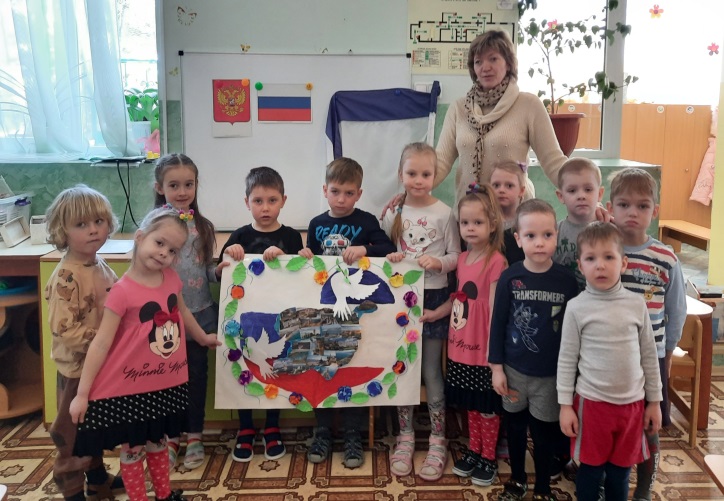 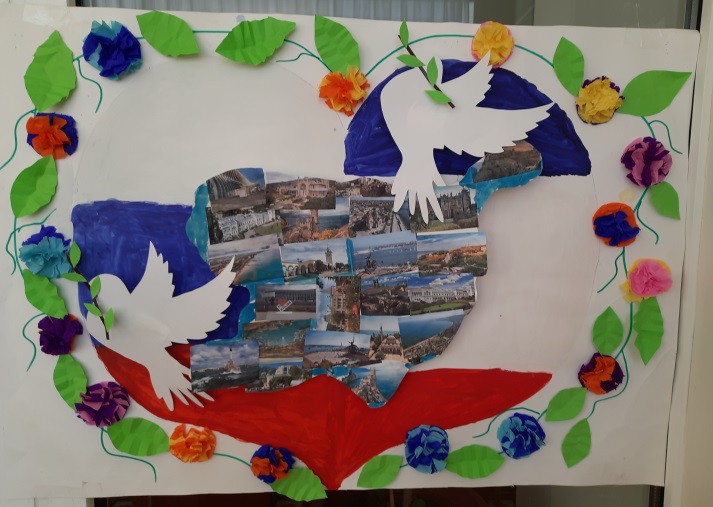 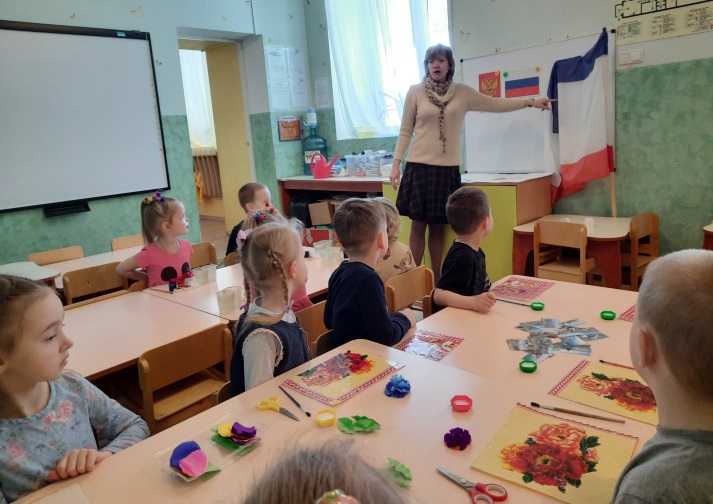 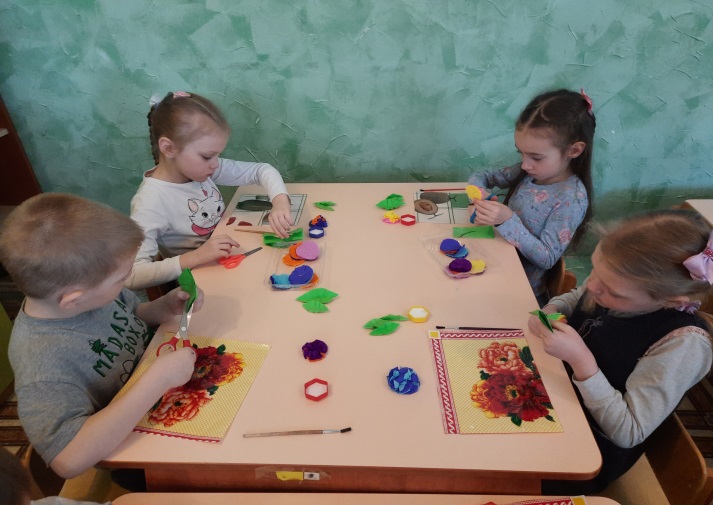 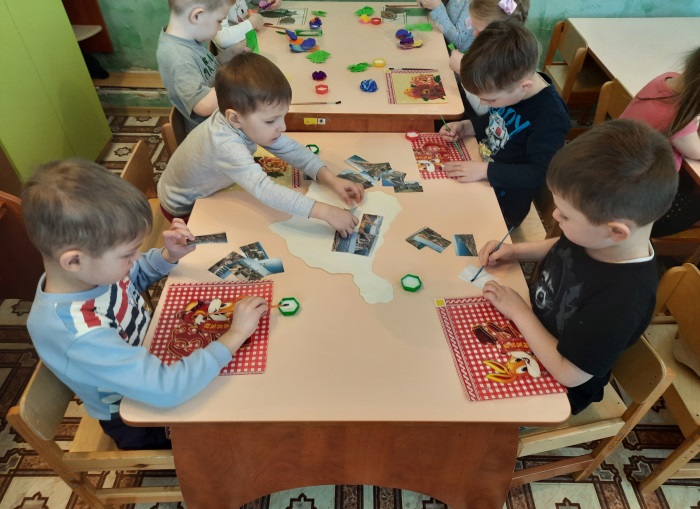 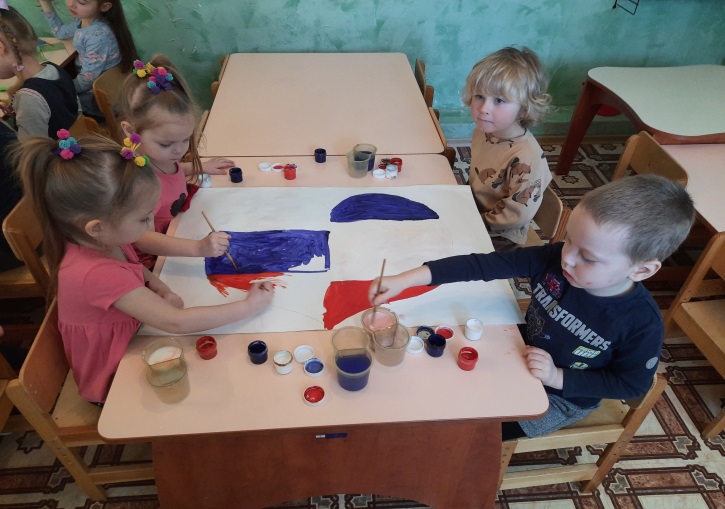 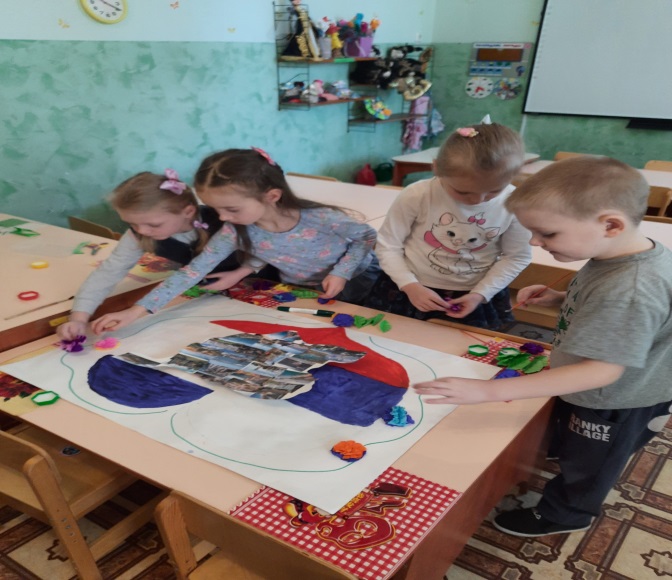 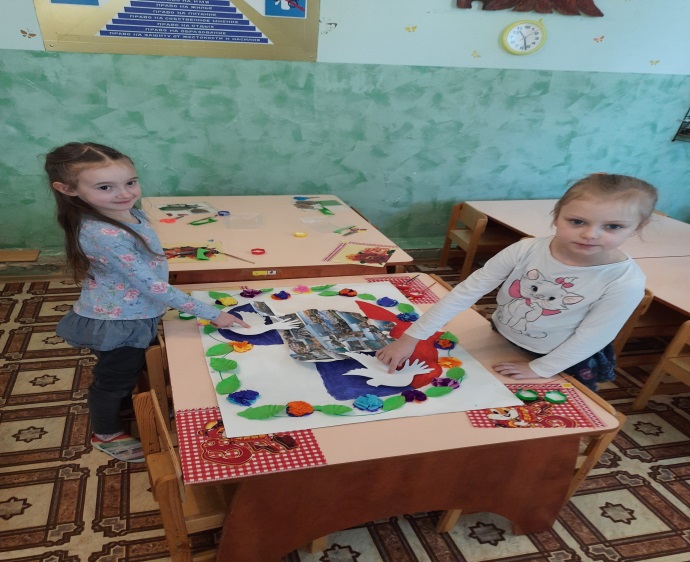 